Kunder med usynlige udfordringer? 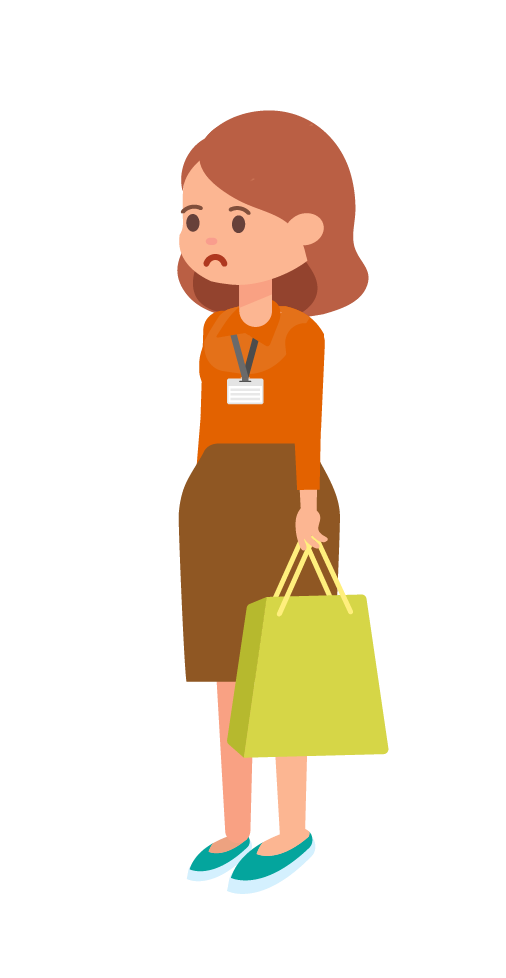 Sådan håndterer vi det hos os!Det at handle ind, som de fleste jo bare gør, helt uden at tænke over det – kan være voldsomt krævende for mennesker med demens - eller andre usynlige udfordringer som fx psykiske lidelser, syns- eller høretab.Og vi kan som butiksansatte – uden at ville det – komme til at givedem en ubehagelig og utryg oplevelse. Det vil vi gerne undgå!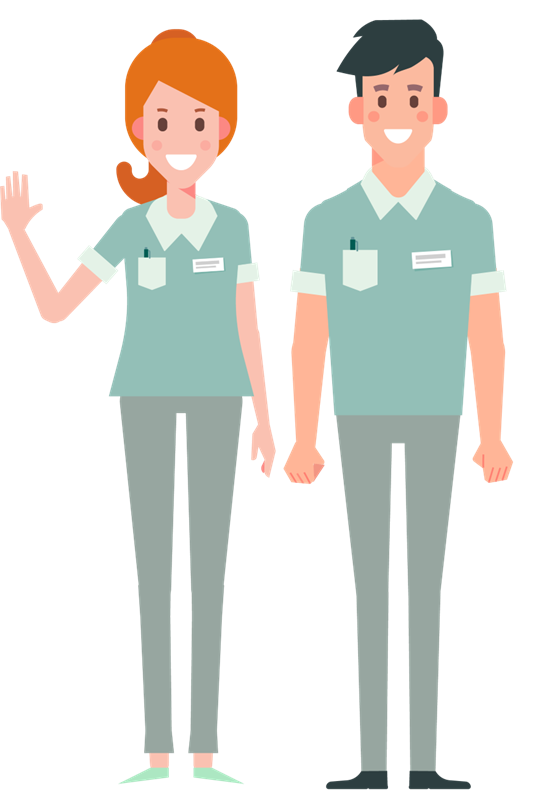 Hvad kan vi gøre?Hold øje med, om nogen har brug for hjælp! Se fx efter demenssymbolet eller solsikken: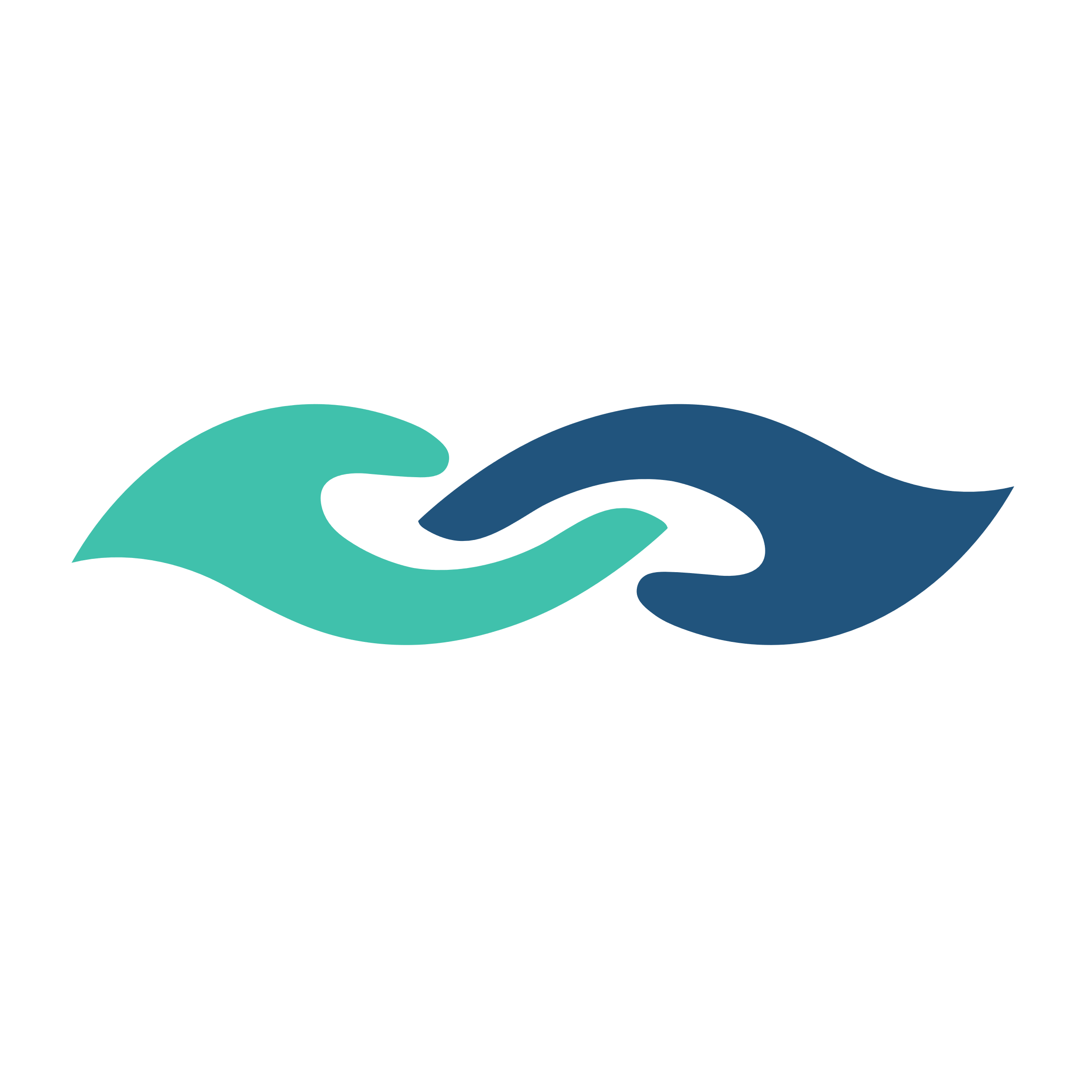 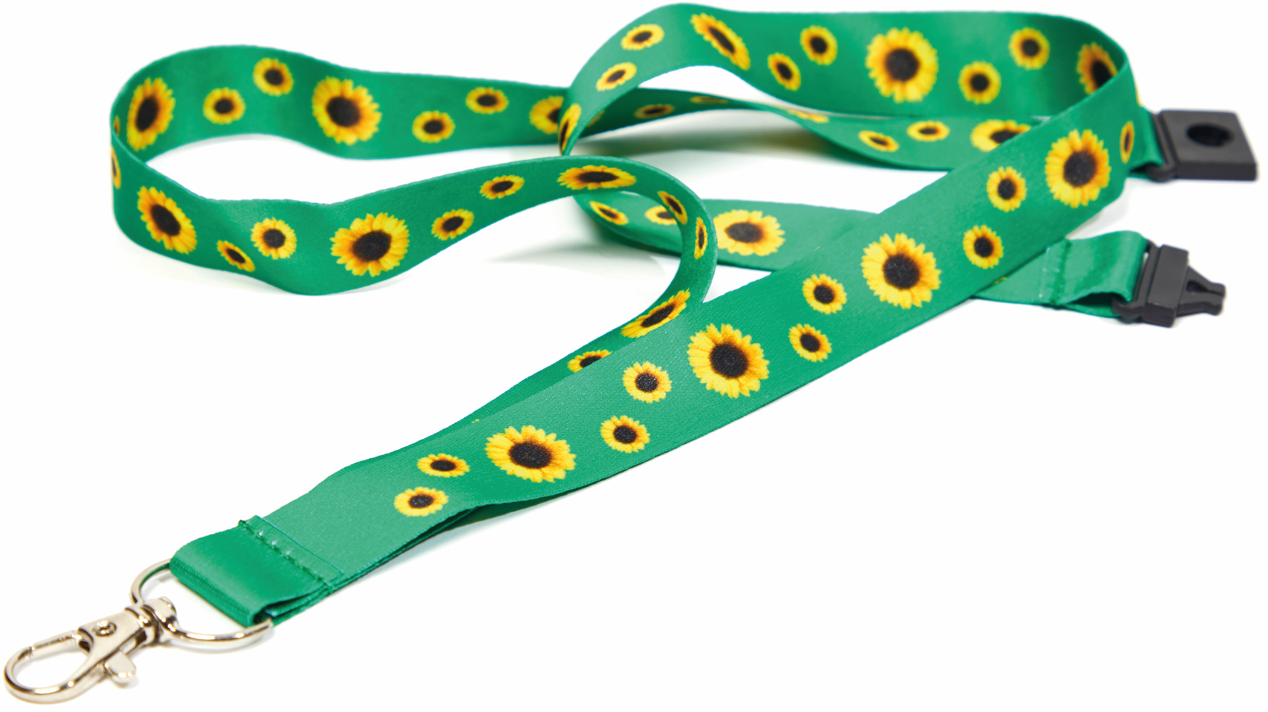 Hvordan kan vi hjælpe?1. Tag kontaktVær smilende, imødekommende og kig kunden i øjnene 
– det skaber tryghed.2. Tal tydeligt – og langsomtÉt spørgsmål ad gangen – korte sætninger og få ord.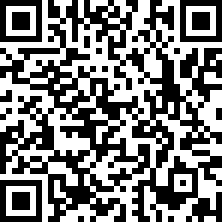 3. Vær tålmodigSæt tempoet ned, hjælp på vej – og vis, at du har tid til at vente.Hvem kan hjælpe? 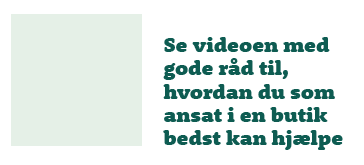 Oplever du noget svært eller har du spørgsmål, kan du altid tage fat i XXX. Du kan enten ringe på XX XX XX XX eller sende en mail til XXX@XXX.dk. XX arbejder typisk XXX og XX